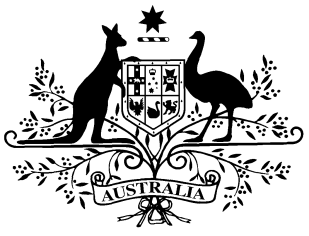 PB 124 of 2021National Health (Paraplegic and Quadriplegic Program) Special Arrangement Amendment Instrument 2021 (No. 2)National Health Act 1953___________________________________________________________________________I, DAVID LAFFAN, Assistant Secretary, Pharmacy Branch, Technology Assessment and Access Division, Department of Health, delegate of the Minister for Health, make this Amendment Instrument under subsection 100(2) of the National Health Act 1953.Dated	29 November 2021DAVID LAFFANAssistant SecretaryPharmacy BranchTechnology Assessment and Access DivisionDepartment of Health ___________________________________________________________________________1	Name of InstrumentThis Instrument is the National Health (Paraplegic and Quadriplegic Program) Special Arrangement Amendment Instrument 2021 (No. 2).This Instrument may also be cited as PB 124 of 2021.2	Commencement	This Instrument commences on 1 December 2021.3	Amendments to National Health (Paraplegic and Quadriplegic Program) Special Arrangement 2021Schedule 1 amends the National Health (Paraplegic and Quadriplegic Program) Special Arrangement 2021 (PB 31 of 2021).Schedule 1	AmendmentsSchedule 1, entry for Macrogol 3350 in the form Sachets containing powder for oral solution 13.125g with electrolytes, 30omit:Schedule 2omit:LaxaConEA2EAAmneal Pharmaceuticals Pty Ltd11 163 167 851